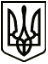 МЕНСЬКА МІСЬКА РАДАВИКОНАВЧИЙ КОМІТЕТРІШЕННЯ08 квітня 2022 року                 	 м. Мена	 № 59Про створення продовольчогорезерву в  період воєнного стануВраховуючи норми  Закону України «Про правовий режим воєнного стану», в зв’язку з введенням на території країни воєнного стану з метою соціальної підтримкою всіх верств населення – жителів Менської територіальної громади та забезпечення їх життєво важливими та соціально значущими продуктами харчування, керуючись Законом України «Про місцеве самоврядування в Україні», Постановою Кабінету Міністрів України № 252 від 11.03.2022 р. «Деякі питання формування та виконання місцевих бюджетів у період воєнного стану», виконавчий комітет Менської міської радиВИРІШИВ:Внести наступні зміни до Програми соціальної підтримки жителів Менської міської територіальної громади на 2022-2024 роки, затвердженої  рішенням  сесії Менської міської ради від 09.12.2021 № 813, а саме:-  У пункті 9 паспорту даної Програми (додаток 1 до рішення) змінити загальний обсяг фінансових ресурсів, необхідних для реалізації програми:  всього з 4450,00 тис. грн. на 5150,00   тис. грн., відповідно: 2022 рік з 1460,00 грн. на  2160,00  грн., - Розділ 5 доповнити після абзацу 2 слідуючими словами: «- соціальна підтримка всіх верств населення – жителів Менської територіальної громади та забезпечення їх життєво важливими і соціально значущими продуктами харчування в період воєнного стану».- Розділ 7 «Заходи та фінансове забезпечення Програми» Програми соціальної підтримки жителів Менської міської територіальної громади на 2022 – 2024 роки (додаток 1 до рішення) доповнити пп. 10  наступного змісту:Внести зміни до  Порядку реалізації Програми соціальної підтримки жителів Менської міської територіальної громади на 2022 – 2024 роки (додаток 2 до рішення сесії Менської міської ради від 09.12.2021 № 813) розділ 2. «Надання грошової допомоги учасникам АТО/ООС та членам сімей загиблих/померлих учасників АТО/ООС» доповнити абзацами наступного змісту:        10. Створення продовольчого резерву та порядок надання соціальної підтримки жителям громади.        З метою соціальної підтримки всіх верств населення – жителів Менської територіальної громади та забезпечення їх життєво важливими і соціально значущими продуктами харчування в період воєнного стану, в Менській міській громаді створюється продовольчий резерв.Продовольчий резерв формується за рахунок продовольчих товарів, закупівля яких проводиться Менською міською радою та переданих безкоштовно суб’єктами господарювання Менській міській раді в установленому порядку.        Використання продовольчих товарів з продовольчого резерву територіальної громади здійснюється шляхом:- безкоштовної передачі жителям громади відповідно до порядку надання гуманітарної допомоги  в Менській міській територіальній громаді в період дії воєнного стану;- безкоштовної передачі суб’єктам господарювання для виготовлення (випікання) хліба з подальшою безкоштовною передачею або реалізацією цими суб’єктами господарювання за регульованими цінами (відповідно до розпорядження міського голови) жителям громади.       В разі стабілізації ситуації в громаді із забезпечення життєво важливими і соціально значущими продуктами харчування можлива безоплатна передача продовольчих товарів продовольчого резерву іншим територіальним громадам Чернігівської області або закладам та установам Менської міської ради.       Передача продовольчих товарів продовольчого резерву іншим територіальним громадам Чернігівської області здійснюється безоплатно для відвернення гуманітарної катастрофи, виниклої внаслідок бойових дій. Передача проводиться таким громадам безпосередньо або Чернігівській обласній військовій адміністрації за окремим розпорядженням міського голови, погодженим з обласною чи районною військовою адміністрацією.       Передача продовольчих товарів продовольчого резерву закладам, підприємствам та установам Менської міської ради здійснюється безоплатно в установленому порядку для недопущення псування продовольчих товарів (враховуючи строк придатності та можливість створення відповідних умов для зберігання) продовольчого резерву.3. Дія даного рішення поширюється на період з дня введення воєнного стану з 24 лютого 2022 року.4. Фінансовому управлінню міської ради передбачити кошти на реалізацію програми.5. Контроль за виконанням рішення покласти на заступника міського голови з питань діяльності виконавчих органів ради  В.В. Прищепу.Міський голова                                                                   Геннадій ПРИМАКОВ№ п/пЗаходи та розмір грошової допомоги на одну особу/сім’ю на рік (грн.)Орієнтовна сума (тис.грн)Орієнтовна сума (тис.грн)Орієнтовна сума (тис.грн)Орієнтовна сума (тис.грн)№ п/пЗаходи та розмір грошової допомоги на одну особу/сім’ю на рік (грн.)202220232024всього10Створення продовольчого резерву територіальної громади для соціальної підтримки всіх верств населення – жителів Менської територіальної громади та забезпечення їх життєво важливими і соціально значущими продуктами харчування в період воєнного стану, з можливою передачею продовольчих товарів продовольчого резерву іншим громадам для відвернення гуманітарної катастрофи, що виникла в результаті бойових дій та закладам, підприємствам, установам Менської міської ради700,00700,00